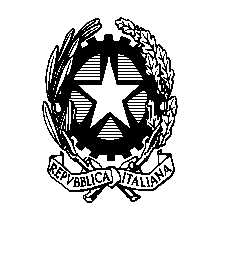 Ministero dell’Istruzione dell’Università  e della RicercaIstituto Comprensivo “ILARIA ALPI”Via Salerno 1 - 20142 MilanoTel. 02 88444696  Fax 02 88444704e-mail uffici: MIIC8DZ008@istruzione.itposta certificata: ic.ilaria.alpi@pec.it MIIC8DZ008@PEC.ISTRUZIONE.ITCircolare secondaria n. 53                                       Milano 7 /01/14Ai ragazzi del coro del tempo prolungato di prima e secondaAlla classe IIIAOGGETTO:  concerto 18 gennaio 2014In occasione dell’evento musicale pubblico che, richiesto al nostro Istituto dal Liceo Allende, si terrà sabato 18 gennaio alle ore 10.00 presso la sala Puecher in via U.Dini n.7 , si comunica che tutti gli alunni del coro del tempo prolungato e della classe IIIA sono convocati presso la sala alle ore 9.00 del giorno stesso. Data l’importanza dell’evento, di  valore sia educativo che didattico,  si raccomanda ai genitori di accompagnare in loco e di fare il possibile affinché i ragazzi possano prendere parte a questo progetto scolastico,  che raccoglie gli sforzi dell’impegno da loro profuso in questi mesi. I genitori possono assistere al concerto aperto al pubblico. La Dirigente ScolasticaProf.ssa Micaela Francisetti